Преподаватель Михайлова М.В.Предмет «Хоровое пение»1-5 класс Школы педагогической практики при КПОУ УР «РМК»Дата занятия  16.04.2020 г., 23.04.2020г.Практические задания  по предмету «Хоровое пение»Повторить  упражнения  на  озвучивание гласных:«Здравствуй, маленький зайчик» - отработка  произношения гласной «а».«Очень звонкий гооолос у Оли» - отработка  произношения гласной «о».«Люблю Удмуртию мою!» - отработка  произношения «у» и «ю». «И мы идём играть!» - отработка  произношения гласной «и».     2.  Повторить  скороговорки: Скороговорки произносится чётко и внятно, сначала медленно, потом быстрее.« Ехал Грека через реку. Видит Грека в реке рак. Сунул в реку руку Грека. Рак за руку Греку - цап» - работа над дикцией, акцент на звук «р».«Бык тупогуб, тупогубенький бычок, у быка бела губа была тупа»  - работа над дикцией, акцент на звуки «б» (озвучивание звонких звуков, «б» не должна быть пригушенной). «Шли сорок мышей и шесть нашли грошей, а мыши, что поплоше, нашли по два гроша» - работа над дикцией, акцент на шипящие звуки (необходимо правильно произносить шипящие звуки). «Расскажите про покупки!  Про какие про покупки?
Про покупки, про покупки, про покупочки свои» - работа над произношением согласных.«Осип охрип, Архип осип».«Карл у Клары украл кораллы, а Клара у Карла украла кларнет».3. Работа над исполнением  песен для 1- 3 класса:  1) Ясно и выразительно произнести текст песни. 2)  Сыграть мелодию на инструменте, запомнить её.  3) Петь  мелодию песни сольфеджио (с названием нот) с игрой её на инструменте или  без игры на инструменте.Норвежская народная песня «Камертон»
Дал верный тон наш камертон,Приготовились, друзья,Начинаем петь канон.Дал верный тон наш камертон,Начинаем петь канон с ноты ДО.Припев:До, до, ля, до, до, ля,Соль, ля, си, си, си, ля, соль, фа, соль, ля, ля, ля, соль, фа, до 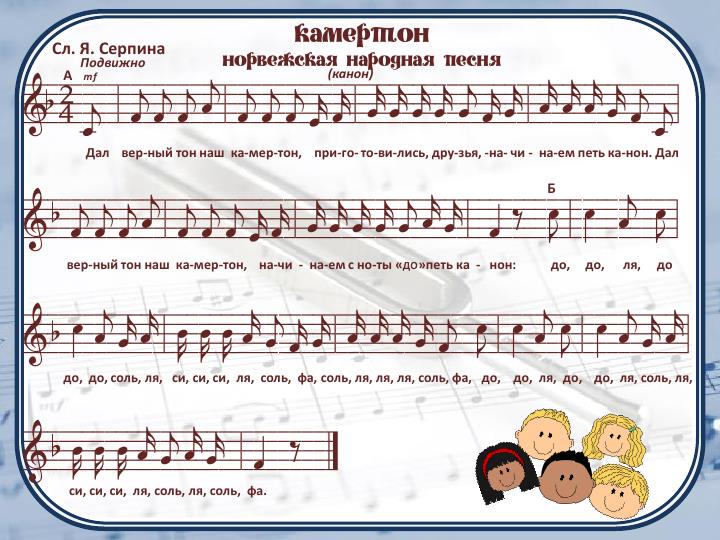 Немецкая народная песня «Пусть будет вьюга буря и гром».Пусть будет вьюга буря и гром Но музыкантам, но музыкантам,Но музыкантам всё нипочем.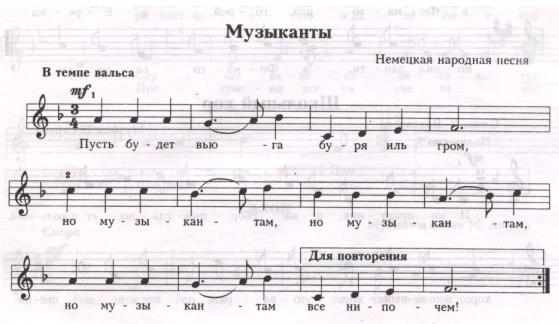 4. Работа над исполнением  песен для 4- 5 класса: 1) Ясно и выразительно произнести текст песни.2)  Сыграть мелодию на инструменте, запомнить её. 3) Петь  мелодию песни сольфеджио (с названием нот) с игрой её на инструменте или  без игры на инструменте. Музыка В.А. Моцарта, сл. Овербек «Весенняя»1.Приди, весна, и сноваПусть рощи оживут,Под шум ручья лесногоФиалки пусть цветутПускай нас с солнцем вместеРазбудит птичий гам.Мы станем бегать с песнейПо рощам и лугам.2.Хоть радостей бывает Немало и зимой: Лишь вечер наступает, Мы тешимся игрой. На Ёлки звезды клеим, Бежим на снежный дворКататься вдруг затеем В санях с высоких гор.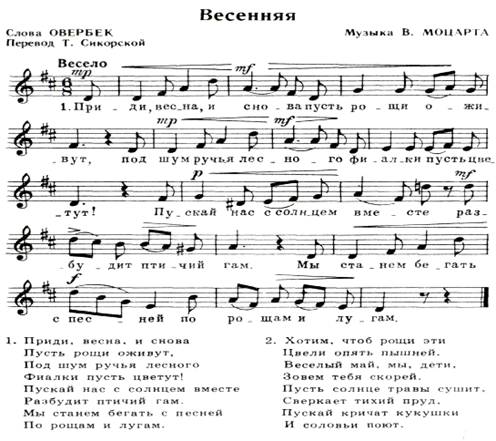 